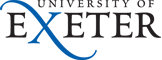 Occupational Health ServiceHealth Surveillance/Health Monitoring Registration FormThis form must be completed by the ACMI/ Safety or Lab Manager/ Line Manager for all staff or PhD, Post-docs and PGR students requiring health surveillance as part of their work or course.  (Any undergraduate students requiring health surveillance should be referred to the Student Health Centre).An appointment for health surveillance will only be given on receipt of this completed form.Details of individual being referred for health surveillance assessment:ACMI/ Safety or Lab Manager/Line Manager Signature:				Print name:                                        Date:                                      Contact number:                                           Email:After completing, please send this form as an email attachment to the Occupational Health Service at: healthsurveillance@exeter.ac.ukSurname:Forename:Forename:Date of Birth:Job title or student status:College/Professional Service:College/Professional Service:College/Professional Service:Job title or student status:Location (Site, Building and Room Number):Location (Site, Building and Room Number):Location (Site, Building and Room Number):Date commenced present role:Date commenced present role:N.I. Number:N.I. Number:E-Mail:E-Mail:Telephone/ MobileTelephone/ MobileLine manager/Supervisor Name:Line manager/Supervisor Name:Line manager/Supervisor Contact Tel:Line manager/Supervisor Contact Tel:Type of hazard requiring surveillanceYesNoNoise (regular exposure above upper action level or individual at increased risk from noise)Lead fumes or dustVibration (regular exposure above upper action level or individual at increased risk from HAVS or WBV)AsbestosHuman blood/bodily fluids, other unfixed human tissue or biological agents (bacteria, viruses, etc.)Carcinogens or mutagensRespiratory or skin sensitisers – please specify:Laboratory animals/invertebrates (please list):Sensitising chemicals (please list):Respiratory or skin sensitisers – please specify:Laboratory animals/invertebrates (please list):Sensitising chemicals (please list):Respiratory or skin sensitisers – please specify:Laboratory animals/invertebrates (please list):Sensitising chemicals (please list):Ionising Radiation (classified/over-exposed workers)SilicaNanomaterialsLatex Exposure to sunlight (working outside)Wet work/Frequent hand washing/Glove wearingDrivers (designated drivers where part or whole of job role involves driving)Sea-going workDivingNight WorkersConfined Space workTravel health requirements (e.g. immunisations)Other (please provide details):